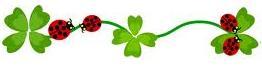 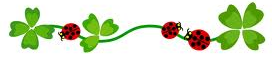 テレビの音を消してテレビドラマを観てください。聴覚に障がいのある人はこのような「音のない世界」で過ごしています。「音のない世界」でのコミュニケーション手段「手話」を学んで、「音のない世界」との架け橋となってみませんか？「手話」を学んで、世界をひろげてみませんか？関心のある人はぜひ応募してください。■　日　時　平成2８年 ７月 １日～平成2８年 ９月 ９日　■■　毎週火・金曜日　1８：３0～２０：３0（全２０回）　　■≪対　象≫　	神戸市内在住・在勤・在学の１８歳以上の方で、はじめて手話を学ぶ人≪定　員≫　	３５名　※応募者が１６名以下の場合は、開催中止　　　　　　　　　　　　　 また、応募者多数の場合は、区内在住者を優先のうえ抽選≪受講料≫　	8，０００円  ～テキスト代 ￥3,240（DVD付）含む～　　　　　　　　　　テキスト名「手話奉仕員養成テキスト　手話を学ぼう　手話で話そう」				※お支払いいただいた受講料は返金できません				※開講後は受講の権利を他の方へ譲渡できません≪申込方法≫　	はがき・FAX・E-mail・直接来会　のいずれかにてお申込みください。	申込時に下記①～⑦の内容についてお知らせください。（裏面FAX用申込書あり） 氏名（ふりがな）　②　住所　　③　電話番号　　④　年齢	　 ⑤　職業　　 ⑥　テキストの有無　　⑦　受講動機　≪受講決定≫　	申込者の方に、後日郵送でお知らせします。≪募集期間≫　	６月1日（水）～６月２３日（木）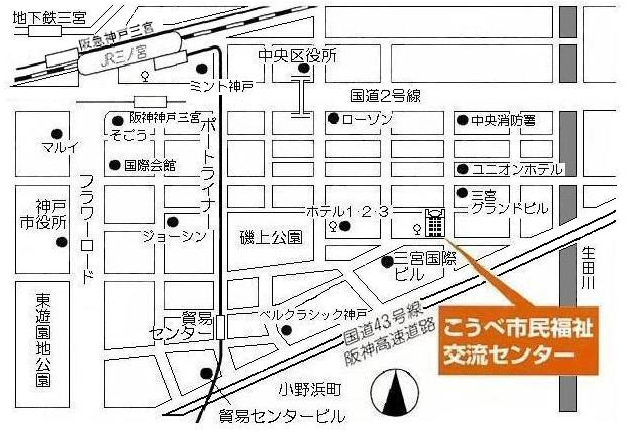 ≪会　　場≫　	こうべ市民福祉交流センター			（神戸市中央区磯上通3-1-32）≪申込用紙≫  FAX送信先：０７８－２３２－１２４４　中央区社会福祉協議会あて（申込みの際、お知らせいただいた個人情報については本講座にかかる事務以外には使用いたしません。）申込締切：６月２３日（木）平成28年度　　申込書　　　　　　　　　　　　　申込日：　　月　　日　平成28年度　　申込書　　　　　　　　　　　　　申込日：　　月　　日　※ふりがな　氏　　名※ふりがなも必ずご記入ください。　住　　所（〒　　　－　　　　）電話番号―　　　　　―年　　齢　　　　　　　歳　職　　業テキスト手話奉仕員養成テキスト「手話を学ぼう　手話で話そう」　（2014.1.6初版）　　　持っている　　・　　持っていない  受講動機・きっかけなど  受講動機・きっかけなど  受講動機・きっかけなど  受講動機・きっかけなど  受講動機・きっかけなど  受講動機・きっかけなど